Office: EHSProcedure Contact: Environmental Health and Safety ManagerRelated Policy or Policies: Environmental Health and Safety FAD.085Revision HistoryA. PurposeB. DefinitionsC. ProceduresD. AppendixFIRST AID INSTRUCTIONS FOR ANIMAL HANDLERS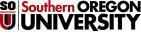 Revision Number:Change:Date:Initial release07/01/2019For all animal-related injuries and illnesses, the supervisor must complete the Report of Occupational Injury or Disease to an Employee or Student.Care of Bites, Scratches, Cuts, Abrasions, Needlesticks, etc.1. Control bleeding by applying direct pressure with sterile gauze or a bandage.2.Cleanse the wound by washing with copious quantities of soap and water. (Betadine surgical soap is recommended.)3.Dry and cover the wound.4.Obtain medical attention immediately for any cuts, puncture wounds or bites, needlesticks, or any other wound directly related to animal exposure.Go to Urgent Care (for Employees) or Emergency Center(for Students or Employees), orGo to SOU Student Health Services (Students only),In case of emergency, call 911.5.Report all animal related injuries to your supervisor. Complete the Report of Occupational Injury or Disease to an Employee and submit to Human Resources. Report the incident to EHS (541-552-8624).Eye Splash with Animal Urine, Feces, Blood, or Secretions1.Rinse eye(s) immediately with water for 5-15 minutes.2.Proceed immediately to Medical Services or Student Health Services (Students only). Report the incident to your supervisor. Complete the Report of Occupational Injury or Disease to an Employee and submit to Human Resources. Report the incident to EHS (541-552-8624). This procedure may be revised at any time without notice. All revisions supersede prior procedures and are effective immediately upon approval.